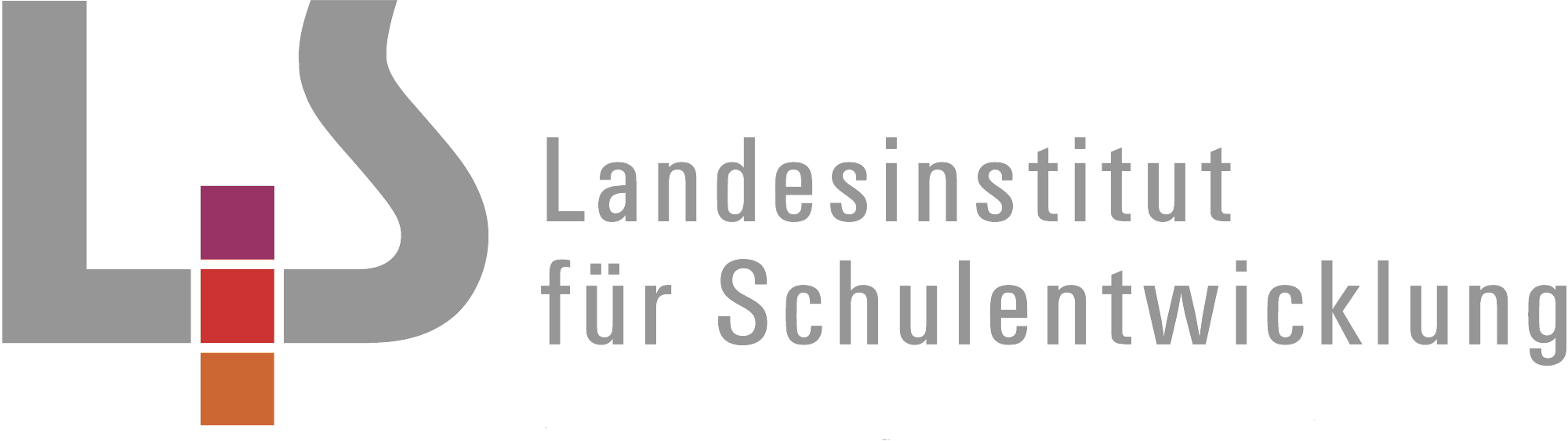 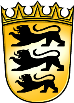 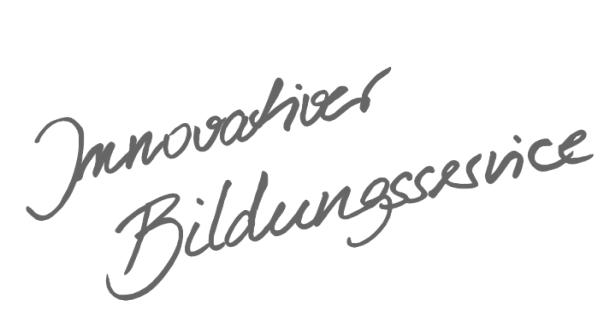 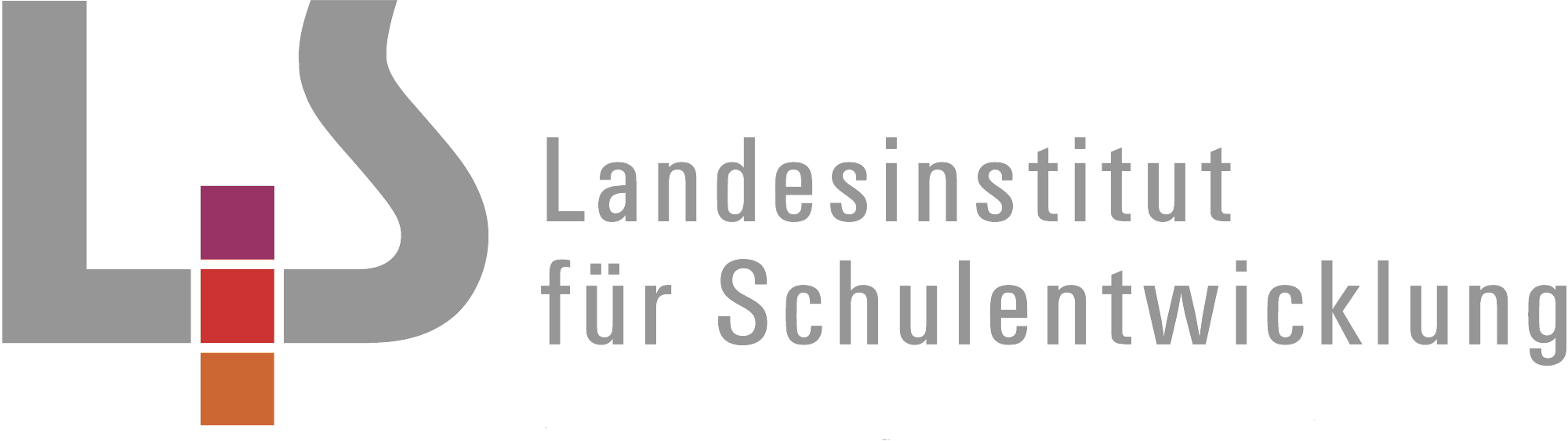 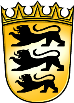 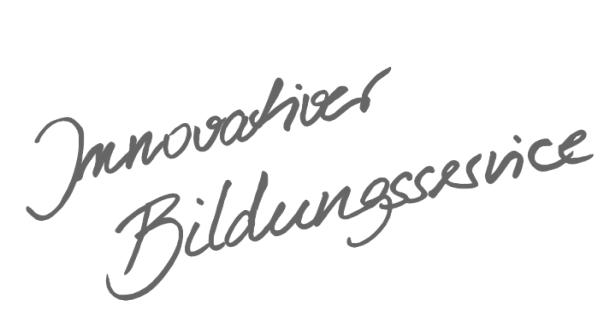 InhaltsverzeichnisAllgemeines Vorwort zu den BeispielcurriculaBeispielcurricula zeigen eine Möglichkeit auf, wie aus dem Bildungsplan unterrichtliche Praxis werden kann. Sie erheben hierbei keinen Anspruch einer normativen Vorgabe, sondern dienen vielmehr als beispielhafte Vorlage zur Unterrichtsplanung und -gestaltung. Diese kann bei der Erstellung oder Weiterentwicklung von schul- und fachspezifischen Jahresplanungen ebenso hilfreich sein wie bei der konkreten Unterrichtsplanung der Lehrkräfte. Curricula sind keine abgeschlossenen Produkte, sondern befinden sich in einem dauerhaften Entwicklungsprozess, müssen jeweils neu an die schulische Ausgangssituation angepasst werden und sollten auch nach den Erfahrungswerten vor Ort kontinuierlich fortgeschrieben und modifiziert werden. Sie sind somit sowohl an den Bildungsplan, als auch an den Kontext der jeweiligen Schule gebunden und müssen entsprechend angepasst werden. Das gilt auch für die Zeitplanung, welche vom Gesamtkonzept und den örtlichen Gegebenheiten abhängig und daher nur als Vorschlag zu betrachten ist.Der Aufbau der Beispielcurricula ist für alle Fächer einheitlich: Ein fachspezifisches Vorwort thematisiert die Besonderheiten des jeweiligen Fachcurriculums und gibt ggf. Lektürehinweise für das Curriculum, das sich in tabellarischer Form dem Vorwort anschließt.In den ersten beiden Spalten der vorliegenden Curricula werden beispielhafte Zuordnungen zwischen den prozess- und inhaltsbezogenen Kompetenzen dargestellt. Eine Ausnahme stellen die modernen Fremdsprachen dar, die aufgrund der fachspezifischen Architektur ihrer Pläne eine andere Spaltenkategorisierung gewählt haben. In der dritten Spalte wird vorgeschlagen, wie die Themen und Inhalte im Unterricht umgesetzt und konkretisiert werden können. In der vierten Spalte wird auf Möglichkeiten zur Vertiefung und Erweiterung des Kompetenzerwerbs im Rahmen des Schulcurriculums hingewiesen und aufgezeigt, wie die Leitperspektiven in den Fachunterricht eingebunden werden können und in welcher Hinsicht eine Zusammenarbeit mit anderen Fächern sinnvoll sein kann. An dieser Stelle finden sich auch Hinweise und Verlinkungen auf konkretes Unterrichtsmaterial. Die verschiedenen Niveaustufen des Gemeinsamen Bildungsplans der Sekundarstufe I werden in den Beispielcurricula ebenfalls berücksichtigt und mit konkreten Hinweisen zum differenzierten Vorgehen im Unterricht angereichert.Fachspezifisches VorwortHinweise zu den Beispielcurricula Basiskurs Medienbildung (Klasse 5)Die beiden für den Basiskurs Medienbildung vorliegenden Beispiele eines Curriculums setzen inhaltlich unterschiedliche Schwerpunkte.
Beispielcurriculum 1 verfolgt den fachintegrativen  bzw. fächerübergreifenden Ansatz. Es bietet sich an, als inhaltlichen Schwerpunkt ein Unterrichtsthema aus dem Fächerkanon der 5. Klasse zu wählen (z. B. aus Deutsch, Geschichte, Geographie etc.) oder auf ein fächerübergreifendes Thema zurückzugreifen, z. B. aus dem Bereich des sozialen Lernens („Meine neue Schule“, „Das sind wir“ etc.). Vorteilhaft bei der fachintegrativen bzw. fächerübergreifenden Umsetzung des Basiskurses ist, dass gleichzeitig ein Themengebiet der 5. Klasse behandelt wird. Absprachen mit den jeweiligen Fachkolleginnen und Fachkollegen hinsichtlich der Abstimmung geeigneter Themen für den Basiskurs Medienbildung sind im Vorfeld ratsam.Beispielcurriculum 2 hat ein medienbildnerisches Thema als Schwerpunkt (Respektvolle Kommunikation im Netz). Ausgehend von der Lebenswelt der Schülerinnen und Schüler bietet dieses Thema vielfältige Möglichkeiten, die im Basiskurs Medienbildung geforderten Kompetenzen auszubilden. Es ist anzunehmen, dass diese Thematik bei den Schülerinnen und Schülern der 5. Klasse bereits relativ stark in ihrem Lebensalltag verankert ist. Dieser Lebensweltbezug steigert die Motivation, sich dem Thema zu nähern und sich tiefgreifender damit auseinanderzusetzen. Beide Curricula sind so angelegt, dass die mediendidaktischen Grundprinzipien Kooperation, Exploration, Handlungsorientierung und Reflexion sich in der Durchführung immer wieder abwechseln und gegenseitig durchdringen.Ergänzt werden die Vorschläge zur inhaltlichen Umsetzung durch Unterrichtsvorschläge und ergänzende Informationen, die jeweils in der rechten Spalte zu finden sind. Die aktiven Links führen zu passenden Unterrichtsmaterialien und zusätzlichen Informationsseiten. Sie dienen als Anregung bzw. als Vorschlag zur unterrichtlichen Ausgestaltung des jeweiligen Bereichs.Grundsätzlich sind bei der Durchführung der beiden Umsetzungsbeispiele im Vorfeld die unterschiedlichen schulischen Besonderheiten und organisatorischen Voraussetzungen zu beachten. Je nach Durchführungsvariante (als Kompaktwoche zu Beginn des Schuljahres, verteilt auf mehrere Tage, als doppelstündiges Fach etc.) können die einzelnen Bereiche der Curricula entsprechend angepasst werden.Übersicht über die Themenschwerpunkte – Beispielcurriculum 1Allgemeiner Hinweis:Viele der folgend beschriebenen Unterrichtseinheiten beinhalten aktive Arbeitsphasen mit der an der Schule vorhandenen Medientechnik (PC, Tablet etc.). Dies sollte in der Planungsphase in Abhängigkeit mit der an der jeweiligen Schule zur Verfügung stehenden Ausstattung und den organisatorischen Voraussetzungen (Klassenstärken, Anzahl der 5. Klassen etc.) mit berücksichtigt werden. Das zuständige Medienzentrum bietet hier vielfältige Unterstützungsangebote (Beratung/Ausleihe von Medientechnik etc.).Weitere Unterrichtshilfen und Umsetzungsbeispiele zum Basiskurs Medienbildung stellt u.a. das Landesmedienzentrum Baden-Württemberg (LMZ) zur Verfügung. [Links zuletzt geprüft am 02.02.20]Basiskurs Medienbildung – Klasse 5ThemaKonkretisierungVeranschlagte StundenzahlErste Schritte mit digitalen MedienComputerraum/Medienausstattung der Schule kennenlernenAnmelden im Schulnetz Sicheres Passwort wählen Komponenten und Peripheriegeräte benennen, Verzeichnisstruktur des Schulnetzwerkes und das Betriebssystem in seinen Grundfunktionen kennenlernen Medien-Nutzungsordnung besprechen2Informationen zu einem Fachthema recherchieren und aufbereitenGrundfunktionen des Browsers nutzenKriterien vertrauenswürdiger Webseiten kennenlernenGeeignete Suchmaschinen und Suchbegriffe wählenInformationen sammeln und selektieren4Ein digitales Medienprodukt erstellen und präsentierenEin geeignetes Medienprodukt wählen (z.B. Text, digitale Präsentation, Audio-, bzw. Videobeitrag oder andere)Medienspezifische Gestaltungsmöglichkeiten einsetzen (Farbe, Schrift, Bilder, Effekte o.ä.)Grundlegende Urheberrechts- und Datenschutzfragen besprechenBewertungskriterien einer Präsentation kennenlernenFeedback geben und annehmen7Austausch und Kooperation im NetzTauschverzeichnis als gemeinsame Dateiablage nutzenGegebenenfalls digitale Lernplattformen oder ähnliches einbinden2Kommunizieren in der digitalen WeltRespektvoll kommunizieren (Netiquette)Zwischen privaten und öffentlichen Daten unterscheidenMaßnahmen zum Schutz vor Cybermobbing diskutieren5Das eigene MedienverhaltenEigenen Mediengebrauch darstellen (Tages- oder Wochenprotokoll) Nutzung von Games, Messenger-Diensten und sozialen Netzwerken thematisieren2Die beiden Seiten der MediennutzungPotentiale der Mediennutzung für den Alltag aufzeigenRisiken der Mediennutzung aufzeigenWeitere Sensibilisierung hinsichtlich Urheberrechte4Medien als InstrumentManipulative Wirkungen erkennen (zum Beispiel in der Werbung)Stars und Idole in der Medienwelt thematisieren4Bereich 1: Erste Schritte mit digitalen Medienca. 2 Std.Bereich 1: Erste Schritte mit digitalen Medienca. 2 Std.Bereich 1: Erste Schritte mit digitalen Medienca. 2 Std.Bereich 1: Erste Schritte mit digitalen Medienca. 2 Std.Bereich 1: Erste Schritte mit digitalen Medienca. 2 Std.Die Unterrichtseinheit umfasst ein bis zwei Unterrichtsstunden und dient der Aktivierung des Vorwissens der Schüler und zum Kennenlernen der Medienausstattung der Schule. Hierbei melden sich die Schülerinnen und Schüler zum ersten Mal im Schulnetz an und wählen ein geeignetes Passwort.Die Unterrichtseinheit umfasst ein bis zwei Unterrichtsstunden und dient der Aktivierung des Vorwissens der Schüler und zum Kennenlernen der Medienausstattung der Schule. Hierbei melden sich die Schülerinnen und Schüler zum ersten Mal im Schulnetz an und wählen ein geeignetes Passwort.Die Unterrichtseinheit umfasst ein bis zwei Unterrichtsstunden und dient der Aktivierung des Vorwissens der Schüler und zum Kennenlernen der Medienausstattung der Schule. Hierbei melden sich die Schülerinnen und Schüler zum ersten Mal im Schulnetz an und wählen ein geeignetes Passwort.Die Unterrichtseinheit umfasst ein bis zwei Unterrichtsstunden und dient der Aktivierung des Vorwissens der Schüler und zum Kennenlernen der Medienausstattung der Schule. Hierbei melden sich die Schülerinnen und Schüler zum ersten Mal im Schulnetz an und wählen ein geeignetes Passwort.Die Unterrichtseinheit umfasst ein bis zwei Unterrichtsstunden und dient der Aktivierung des Vorwissens der Schüler und zum Kennenlernen der Medienausstattung der Schule. Hierbei melden sich die Schülerinnen und Schüler zum ersten Mal im Schulnetz an und wählen ein geeignetes Passwort.Prozessbezogene KompetenzenInhaltsbezogene Kompetenzen Inhaltsbezogene Kompetenzen Konkretisierung,
Vorgehen im UnterrichtErgänzende Hinweise, Arbeitsmittel, Organisation, VerweiseDie Schülerinnen und Schüler könnenDie Schülerinnen und Schüler könnenDie Schülerinnen und Schüler könnenComputerraum/Medienausstattung der Schule kennenlernen Nutzungsordnung der Schule besprechenHandhabung der Medienausstattung (Computer, Tablets, Digitalkameras etc.) thematisierendie an der Schule/im PC-Raum vorhandenen digitalen Medien und deren Komponenten und Peripheriegeräte kennenlernen und die einzelnen Funktionen besprechenAnmeldeprozedur am Schulnetz zeigen und einübenein sicheres Passwort wählenVerzeichnisstruktur des Schulnetzwerkes (Speicherorte) kennenlernendas schulische Betriebssystem in seinen Grundfunktionen kennen lerneneine erste Datei erstellen (z. B. eine Textdatei, Audiodatei, Bild o.ä.), diese sinnvoll benennen und an verschiedenen Speicherorten ablegenUmgang mit Dateien üben (Dateinamen ändern, verschieben, löschen, wiederherstellen, Papierkorb etc.)Dateien verwalten (Laufwerke, Ordner, Suchfunktion)Aufbau und Anschlüsse der vorhandenen Mediengeräterichtiges Arbeiten am Computer (Sitzhaltung, Aufbau etc.)Aufbau der Computertastaturmögliche erste Datei:Steckbrief „Das bin ich“ (evtl. eigenes Bild einbinden)Meine Wegbeschreibung zur SchuleUnterrichtsvorschläge:Wie arbeitet ein Computer?Starke PasswörterTipptrainer Calli Klever [Level 1 kostenfrei]
Ergänzende Informationen:Kleine ComputerkundeDie Computertastatur (PDF)Wie sicher ist mein Passwort? Die Aufgaben eines Betriebssystems[Links zuletzt geprüft am 02.02.20]2.1 Sachkompetenz:Fachbegriffe richtig verwendenGrundfunktionen von digitalen Medien und von Programmen bedienen und anwendenVerhaltensregeln im Umgang mit Medien benennen und einhalten2.1 Sachkompetenz:Fachbegriffe richtig verwendenGrundfunktionen von digitalen Medien und von Programmen bedienen und anwendenVerhaltensregeln im Umgang mit Medien benennen und einhalten3.1.5 Grundlagen digitalerMedienarbeit:die Verhaltensregeln im Umgang mit digitalen Medien einhalten und die wichtigsten Komponenten für die Dateneingabe, -verarbeitung und -ausgabe benennen, beschreiben und sachgerecht nutzensich in einem schulischen Netzwerk anmelden, sich darin zurechtfinden und mit den Grundfunktionen des Betriebssystems arbeitenComputerraum/Medienausstattung der Schule kennenlernen Nutzungsordnung der Schule besprechenHandhabung der Medienausstattung (Computer, Tablets, Digitalkameras etc.) thematisierendie an der Schule/im PC-Raum vorhandenen digitalen Medien und deren Komponenten und Peripheriegeräte kennenlernen und die einzelnen Funktionen besprechenAnmeldeprozedur am Schulnetz zeigen und einübenein sicheres Passwort wählenVerzeichnisstruktur des Schulnetzwerkes (Speicherorte) kennenlernendas schulische Betriebssystem in seinen Grundfunktionen kennen lerneneine erste Datei erstellen (z. B. eine Textdatei, Audiodatei, Bild o.ä.), diese sinnvoll benennen und an verschiedenen Speicherorten ablegenUmgang mit Dateien üben (Dateinamen ändern, verschieben, löschen, wiederherstellen, Papierkorb etc.)Dateien verwalten (Laufwerke, Ordner, Suchfunktion)Aufbau und Anschlüsse der vorhandenen Mediengeräterichtiges Arbeiten am Computer (Sitzhaltung, Aufbau etc.)Aufbau der Computertastaturmögliche erste Datei:Steckbrief „Das bin ich“ (evtl. eigenes Bild einbinden)Meine Wegbeschreibung zur SchuleUnterrichtsvorschläge:Wie arbeitet ein Computer?Starke PasswörterTipptrainer Calli Klever [Level 1 kostenfrei]
Ergänzende Informationen:Kleine ComputerkundeDie Computertastatur (PDF)Wie sicher ist mein Passwort? Die Aufgaben eines Betriebssystems[Links zuletzt geprüft am 02.02.20]Bereich 2: Informationen zu einem Fachthema recherchieren und aufbereitenca. 4 Std.Bereich 2: Informationen zu einem Fachthema recherchieren und aufbereitenca. 4 Std.Bereich 2: Informationen zu einem Fachthema recherchieren und aufbereitenca. 4 Std.Bereich 2: Informationen zu einem Fachthema recherchieren und aufbereitenca. 4 Std.Die Schülerinnen und Schüler führen in dieser Einheit einen ersten fachbezogenen Rechercheauftrag durch. Hierbei lernen sie die Grundfunktionen eines Internetbrowsers kennen und nutzen eine kindgerechte Suchmaschine. Sie bereiten die gewonnenen Informationen zur weiteren Verarbeitung auf. Die Schülerinnen und Schüler führen in dieser Einheit einen ersten fachbezogenen Rechercheauftrag durch. Hierbei lernen sie die Grundfunktionen eines Internetbrowsers kennen und nutzen eine kindgerechte Suchmaschine. Sie bereiten die gewonnenen Informationen zur weiteren Verarbeitung auf. Die Schülerinnen und Schüler führen in dieser Einheit einen ersten fachbezogenen Rechercheauftrag durch. Hierbei lernen sie die Grundfunktionen eines Internetbrowsers kennen und nutzen eine kindgerechte Suchmaschine. Sie bereiten die gewonnenen Informationen zur weiteren Verarbeitung auf. Die Schülerinnen und Schüler führen in dieser Einheit einen ersten fachbezogenen Rechercheauftrag durch. Hierbei lernen sie die Grundfunktionen eines Internetbrowsers kennen und nutzen eine kindgerechte Suchmaschine. Sie bereiten die gewonnenen Informationen zur weiteren Verarbeitung auf. Prozessbezogene KompetenzenInhaltsbezogene Kompetenzen Konkretisierung,
Vorgehen im UnterrichtErgänzende Hinweise, Arbeitsmittel, Organisation, VerweiseDie Schülerinnen und Schüler könnenDie Schülerinnen und Schüler könnenGrundfunktionen des Browsers nutzenAufbau einer Internetadresse und Webseite kennenlernen Webseiten anhand vorgegebener Kriterien vergleichen und die Unterschiede beschreibendie Vertrauenswürdigkeit der (digitalen) Informationsquelle genauer untersuchen, erste allgemeingültige Merkmale aufstellen, um die Qualität und die Relevanz insgesamt besser einschätzen zu könnenVerwendung von altersgerechten Suchmaschinen, geeignete Suchanfragen, Suche einschränken (Bildersuche etc.)Informationen zu einem Fachthema recherchieren, zusammenfassen und sortierenmediales Darstellen der zusammen-gefassten Rechercheergebnisse 
(z. B. als Text, Grafik, Tabelle, Mind-Map oder andere)falls möglich: erste Kriterien einer vertrauenswürdigen Internetseite gemeinsam erstellenangeleitete Rechercheaufträge einbindenUnterrichtsvorschläge:Recherchieren und StrukturirenErgänzende Informationen:Suchmaschinen kompetent nutzenSuchmaschine „Blinde Kuh“ Suchmaschine „fragFINN“ Was zeichnet gute Kinderseiten aus?Medienwerkstatt InternetWie finde ich, was ich suche? (PDF)Links zuletzt geprüft am 02.02.20]2.1 Sachkompetenz:Fachbegriffe richtig verwendenGrundfunktionen von digitalen Medien und von Programmen bedienen und anwendenVerhaltensregeln im Umgang mit Medien benennen und einhalten
2.2 Handlungskompetenz:Themen recherchieren, Quellen auswählen, Informationen erschließen und sinnvoll aufbereiten3.1.1 Information und Wissen:einen aktuellen Internetbrowser und Suchmaschinen zu Recherchezwecken einsetzenunterschiedliche Informationsquellen anhand vorgegebener Merkmale in ihrer Qualität beschreiben und einschätzendie gewonnenen Informationen unter Anleitung weitgehend selbstständig auswählen und strukturierenGrundfunktionen des Browsers nutzenAufbau einer Internetadresse und Webseite kennenlernen Webseiten anhand vorgegebener Kriterien vergleichen und die Unterschiede beschreibendie Vertrauenswürdigkeit der (digitalen) Informationsquelle genauer untersuchen, erste allgemeingültige Merkmale aufstellen, um die Qualität und die Relevanz insgesamt besser einschätzen zu könnenVerwendung von altersgerechten Suchmaschinen, geeignete Suchanfragen, Suche einschränken (Bildersuche etc.)Informationen zu einem Fachthema recherchieren, zusammenfassen und sortierenmediales Darstellen der zusammen-gefassten Rechercheergebnisse 
(z. B. als Text, Grafik, Tabelle, Mind-Map oder andere)falls möglich: erste Kriterien einer vertrauenswürdigen Internetseite gemeinsam erstellenangeleitete Rechercheaufträge einbindenUnterrichtsvorschläge:Recherchieren und StrukturirenErgänzende Informationen:Suchmaschinen kompetent nutzenSuchmaschine „Blinde Kuh“ Suchmaschine „fragFINN“ Was zeichnet gute Kinderseiten aus?Medienwerkstatt InternetWie finde ich, was ich suche? (PDF)Links zuletzt geprüft am 02.02.20]Bereich 3: Ein digitales Medienprodukt erstellen und präsentierenca. 7 Std.Bereich 3: Ein digitales Medienprodukt erstellen und präsentierenca. 7 Std.Bereich 3: Ein digitales Medienprodukt erstellen und präsentierenca. 7 Std.Bereich 3: Ein digitales Medienprodukt erstellen und präsentierenca. 7 Std.Die Rechercheergebnisse der vorangegangenen Unterrichtseinheit werden nun zu einem einfachen digitalen Medienprodukt zusammengefügt. Dabei können die Schülerinnen und Schüler ihre individuellen medialen Kenntnisse und Fähigkeiten einbringen und erweitern im Unterricht ihr Wissen über zentrale Gestaltungskriterien und Grundzüge des Urheberrechts. Die Form der Präsentation hängt von der Wahl des Medienprodukts ab. Die Rechercheergebnisse der vorangegangenen Unterrichtseinheit werden nun zu einem einfachen digitalen Medienprodukt zusammengefügt. Dabei können die Schülerinnen und Schüler ihre individuellen medialen Kenntnisse und Fähigkeiten einbringen und erweitern im Unterricht ihr Wissen über zentrale Gestaltungskriterien und Grundzüge des Urheberrechts. Die Form der Präsentation hängt von der Wahl des Medienprodukts ab. Die Rechercheergebnisse der vorangegangenen Unterrichtseinheit werden nun zu einem einfachen digitalen Medienprodukt zusammengefügt. Dabei können die Schülerinnen und Schüler ihre individuellen medialen Kenntnisse und Fähigkeiten einbringen und erweitern im Unterricht ihr Wissen über zentrale Gestaltungskriterien und Grundzüge des Urheberrechts. Die Form der Präsentation hängt von der Wahl des Medienprodukts ab. Die Rechercheergebnisse der vorangegangenen Unterrichtseinheit werden nun zu einem einfachen digitalen Medienprodukt zusammengefügt. Dabei können die Schülerinnen und Schüler ihre individuellen medialen Kenntnisse und Fähigkeiten einbringen und erweitern im Unterricht ihr Wissen über zentrale Gestaltungskriterien und Grundzüge des Urheberrechts. Die Form der Präsentation hängt von der Wahl des Medienprodukts ab. Prozessbezogene KompetenzenInhaltsbezogene Kompetenzen Konkretisierung,
Vorgehen im UnterrichtErgänzende Hinweise, Arbeitsmittel, Organisation, VerweiseDie Schülerinnen und Schüler könnenDie Schülerinnen und Schüler könnenje nach Aufgabenstellung mindestens eine produktive digitale Anwendung (z. B. Textverarbeitung, Bildbearbeitung, Präsentation, Audiobearbeitung, Videobearbeitung etc.) im Unterricht einsetzen, um ein Medienprodukt zu erstellenAneignung grundlegender und erweiterter Funktionen von Standardprogrammen grundlegende und erweiterte anwendungsspezifische Gestaltungsmöglichkeiten des Medienprodukts erarbeiten und anwenden, z. B. Farbe, Schrift, Bilder, Übergängegrundlegende Urheberrechts- und Datenschutzfragen besprechenBewertungskriterien einer gelungenen Präsentation kennenlernendas Medienprodukt vor einem Publikum präsentierenFeedbackrunde einplanen: Feedback geben und annehmenfalls möglich: mobile Endgeräte und PCs in die Arbeit mit einbindenFeedbackregeln aufstellenbei der Durchführung der Präsentation auf eine geeignete Sozial- und Organisationsform achten (Zeitmanagement)Unterrichtsvorschläge: Produktion und PräsentationGedichtform Elfchen [sesam.lmz-bw.de]Meine neue Schule [lehrer-online, z. T. kostenpflichtig]so geht Medien – UrheberrechtErgänzende Informationen:Freie AudiosTutorial: MovieMakerStopMotion-Video Urheberrecht in der SchuleSprechen/SchreibenKörpersprachePräsentation bewerten[Links zuletzt geprüft am 02.02.20]2.1 Sachkompetenz:Fachbegriffe richtig verwendenGrundfunktionen von digitalen Medien und von Programmen bedienen und anwendenVerhaltensregeln im Umgang mit Medien benennen und einhalten
2.2 Handlungskompetenz:Themen recherchieren, Quellen auswählen, Informationen erschließen und sinnvoll aufbereiteneinfache digitale Medienprodukte planen, gestalten und im geeigneten Kontext präsentieren
2.3 Reflexionskompetenz:Übertretungen rechtlicher und moralischer Grenzen in der digitalen Welt erkennen und daraus Regeln für das eigene soziale Verhalten ableiten3.1.5 Grundlagen digitaler Medienarbeit: elementare Funktionen von Standardprogrammen und Mediengeräten weitgehend selbstständig anwenden
3.1.2 Produktion und Präsentation:ein einfaches digitales Medienprodukt (Text oder digitale Präsentation oder Audio- bzw. Videobeitrag oder andere) unter selbstständig erstellen und gestaltenbei der Erstellung eines digitalen Medienprodukts erste grundlegende Urheberrechts- und Datenschutzrichtlinien beachtenihr eigenes digitales Medienprodukt vor einem Publikum vorstellen und die Qualität anhand vorgegebener Kriterien einschätzenje nach Aufgabenstellung mindestens eine produktive digitale Anwendung (z. B. Textverarbeitung, Bildbearbeitung, Präsentation, Audiobearbeitung, Videobearbeitung etc.) im Unterricht einsetzen, um ein Medienprodukt zu erstellenAneignung grundlegender und erweiterter Funktionen von Standardprogrammen grundlegende und erweiterte anwendungsspezifische Gestaltungsmöglichkeiten des Medienprodukts erarbeiten und anwenden, z. B. Farbe, Schrift, Bilder, Übergängegrundlegende Urheberrechts- und Datenschutzfragen besprechenBewertungskriterien einer gelungenen Präsentation kennenlernendas Medienprodukt vor einem Publikum präsentierenFeedbackrunde einplanen: Feedback geben und annehmenfalls möglich: mobile Endgeräte und PCs in die Arbeit mit einbindenFeedbackregeln aufstellenbei der Durchführung der Präsentation auf eine geeignete Sozial- und Organisationsform achten (Zeitmanagement)Unterrichtsvorschläge: Produktion und PräsentationGedichtform Elfchen [sesam.lmz-bw.de]Meine neue Schule [lehrer-online, z. T. kostenpflichtig]so geht Medien – UrheberrechtErgänzende Informationen:Freie AudiosTutorial: MovieMakerStopMotion-Video Urheberrecht in der SchuleSprechen/SchreibenKörpersprachePräsentation bewerten[Links zuletzt geprüft am 02.02.20]Bereich 4: Austausch und Kooperation im Netzca. 2 Std.Bereich 4: Austausch und Kooperation im Netzca. 2 Std.Bereich 4: Austausch und Kooperation im Netzca. 2 Std.Bereich 4: Austausch und Kooperation im Netzca. 2 Std.Bei der Erstellung eines digitalen Medienprodukts (vorangegangene Unterrichtseinheit) tauschen die Schülerinnen und Schüler Informationen und Dateien über digitale Netzwerke aus. In dieser Unterrichtseinheit steht die Einführung der an der Schule etablierten Tausch- und Kommunikationsplattform im Mittelpunkt. Bei der Erstellung eines digitalen Medienprodukts (vorangegangene Unterrichtseinheit) tauschen die Schülerinnen und Schüler Informationen und Dateien über digitale Netzwerke aus. In dieser Unterrichtseinheit steht die Einführung der an der Schule etablierten Tausch- und Kommunikationsplattform im Mittelpunkt. Bei der Erstellung eines digitalen Medienprodukts (vorangegangene Unterrichtseinheit) tauschen die Schülerinnen und Schüler Informationen und Dateien über digitale Netzwerke aus. In dieser Unterrichtseinheit steht die Einführung der an der Schule etablierten Tausch- und Kommunikationsplattform im Mittelpunkt. Bei der Erstellung eines digitalen Medienprodukts (vorangegangene Unterrichtseinheit) tauschen die Schülerinnen und Schüler Informationen und Dateien über digitale Netzwerke aus. In dieser Unterrichtseinheit steht die Einführung der an der Schule etablierten Tausch- und Kommunikationsplattform im Mittelpunkt. Prozessbezogene KompetenzenInhaltsbezogene KompetenzenKonkretisierung,
Vorgehen im UnterrichtErgänzende Hinweise, Arbeitsmittel, Organisation, VerweiseDie Schülerinnen und Schüler könnenDie Schülerinnen und Schüler könnenin das Arbeiten in vernetzter Umgebung einführenein an der Schule etabliertes Tauschverzeichnis, oder ein Schul-Mail-Server (z.B. über paedML) oder eine digitale Lernplattform als Kooperations- und Kommunikationsplattform nutzenweitere Möglichkeiten des Datenaustausches (Online, Datenträger etc.) besprechenweitere Möglichkeiten des Datenaustauschs der Ersteren gegenüberstellen (Vor- und Nachteile) und eine dieser weiteren Möglichkeiten auch anwendenVor- und Nachteile der jeweiligen Möglichkeiten des Datentransfers besprechenBei Nutzung von E-Mail als Tausch- und Kommunikationsplattform (z. B. Online-Kindermailprogramme wie www.mailkids.de) bitte die Vorgaben zur Auftragsdatenverarbeitung beachten. Hierfür ist eine schriftliche Auftragserteilung zwingend vorgeschrieben. Ergänzende Informationen:Individuelles und kooperatives Lernen mit digitalen MedienE-Mail im UnterrichtKindermailprogramm: Mailkids moodlezumpadKurzanleitung für das kollaborative Texttool „Etherpad“E-Mails verwenden [Links zuletzt geprüft am 02.02.20]2.1 Sachkompetenz: Grundfunktionen von digitalen Medien und von Programmen bedienen und anwendenVerhaltensregeln im Umgang mit Medien benennen und einhalten
2.2 Handlungskompetenz:Medien für Zusammenarbeit und Kooperation nutzen3.1.3 Kommunikation und Kooperation:einen digitalen Kommunikationsweg (zum Beispiel E-Mail) in seinen Grundfunktionen anwendenmindestens einen digitalen Kommunikationsweg zur Kooperation und zum Austausch innerhalb von Projekten nutzenin das Arbeiten in vernetzter Umgebung einführenein an der Schule etabliertes Tauschverzeichnis, oder ein Schul-Mail-Server (z.B. über paedML) oder eine digitale Lernplattform als Kooperations- und Kommunikationsplattform nutzenweitere Möglichkeiten des Datenaustausches (Online, Datenträger etc.) besprechenweitere Möglichkeiten des Datenaustauschs der Ersteren gegenüberstellen (Vor- und Nachteile) und eine dieser weiteren Möglichkeiten auch anwendenVor- und Nachteile der jeweiligen Möglichkeiten des Datentransfers besprechenBei Nutzung von E-Mail als Tausch- und Kommunikationsplattform (z. B. Online-Kindermailprogramme wie www.mailkids.de) bitte die Vorgaben zur Auftragsdatenverarbeitung beachten. Hierfür ist eine schriftliche Auftragserteilung zwingend vorgeschrieben. Ergänzende Informationen:Individuelles und kooperatives Lernen mit digitalen MedienE-Mail im UnterrichtKindermailprogramm: Mailkids moodlezumpadKurzanleitung für das kollaborative Texttool „Etherpad“E-Mails verwenden [Links zuletzt geprüft am 02.02.20]Bereich 5: Kommunizieren in der digitalen Weltca. 5 Std.Bereich 5: Kommunizieren in der digitalen Weltca. 5 Std.Bereich 5: Kommunizieren in der digitalen Weltca. 5 Std.Bereich 5: Kommunizieren in der digitalen Weltca. 5 Std.Anknüpfend an das Austauschen und Kommunizieren über die schuleigene Tausch- und Kommunikationsplattform üben die Schülerinnen und Schüler in dieser Einheit den verantwortungsbewussten und achtsamen Umgang mit den aktuellen digitalen Kommunikationsmedien. Hierbei bringen sie ihre bisherigen außerschulischen Erfahrungen mit ein. Anknüpfend an das Austauschen und Kommunizieren über die schuleigene Tausch- und Kommunikationsplattform üben die Schülerinnen und Schüler in dieser Einheit den verantwortungsbewussten und achtsamen Umgang mit den aktuellen digitalen Kommunikationsmedien. Hierbei bringen sie ihre bisherigen außerschulischen Erfahrungen mit ein. Anknüpfend an das Austauschen und Kommunizieren über die schuleigene Tausch- und Kommunikationsplattform üben die Schülerinnen und Schüler in dieser Einheit den verantwortungsbewussten und achtsamen Umgang mit den aktuellen digitalen Kommunikationsmedien. Hierbei bringen sie ihre bisherigen außerschulischen Erfahrungen mit ein. Anknüpfend an das Austauschen und Kommunizieren über die schuleigene Tausch- und Kommunikationsplattform üben die Schülerinnen und Schüler in dieser Einheit den verantwortungsbewussten und achtsamen Umgang mit den aktuellen digitalen Kommunikationsmedien. Hierbei bringen sie ihre bisherigen außerschulischen Erfahrungen mit ein. Prozessbezogene KompetenzenInhaltsbezogene KompetenzenKonkretisierung, Vorgehen im UnterrichtErgänzende Hinweise, Arbeitsmittel, Organisation, VerweiseDie Schülerinnen und Schüler könnenDie Schülerinnen und Schüler könnenaktuelle digitale Kommunikationsmöglichkeiten beschreiben (Anknüpfung an Erfahrungen der Kinder)Unterscheidungsmerkmale verbale Kommunikation/schriftliche KommunikationRegeln zur respektvollen Kommunikation (Netiquette) thematisiereneinen einfachen Regelkatalog selbst erstellenThema „Messagingdienste“ und ggf. „Soziale Netzwerke“ aufgreifen (Erfahrungen der Kinder, Altersbeschränkungen der einzelnen Plattformen …)Unterscheidung privater und öffentlicher DatenSelbstdarstellung – was gebe ich von mir preis? (z. B. Gegenüberstellung Freundebuch/digitales Profil)Anzeichen problematischer Kontakte erkennen („unechte Freunde“)verschiedene Profileinstellungen (von „alles ganz öffentlich“ bis „inkognito“) bewerten und anhand dieser selbstständig erste Richtlinien erarbeitenCybermobbing, was ist das?falls möglich: geschichtliche Entwicklung der Kommunikationsformen aufzeigenwas ist ein „Freund“ im Internet?Unterrichtsvorschläge:Kleine Benimmschule 5 [sesam.lmz-bw.de]Medienfit – Sicherheit im Netz [sesam.lmz-bw.de]Hörspiel über Soziale Netzwerke [sesam.lmz-bw.de]Kleine Medienapotheke [sesam.lmz-bw.de]E-Mails verwendenCybermobbing – erkennen und handeln [sesam.lmz-bw.de]Net(t)dating [sesam.lmz-bw.de]Kommunikation und KooperationRegeln der KommunikationKlicksafe: CybermobbingChatten – aber wie?ChatspielFake NewsBitte was?! [hate speech]Ergänzende Informationen: Kindermailprogramm: Mailkids
(Bitte Vorgaben zur Auftragsdatenverarbeitung beachten) Chat-Simulator: Mission Chat [flash]Net(t)dating [sesam.lmz-bw.de][Links zuletzt geprüft am 02.02.20]2.2 Handlungskompetenz:Medien für Zusammenarbeit und Kooperation nutzen
2.3 Reflexionskompetenz:anknüpfend an ihre eigenen Erfahrungen das Nutzungsverhalten beschreiben und vergleichenden Einfluss der digitalen Medien auf ihre Lebenswelt darstellen und Wirklichkeit mit Medienwirklichkeit in Beziehung setzenAuswirkungen der medialen Selbstdarstellung abschätzen und in Grundzügen bewertenÜbertretungen rechtlicher und moralischer Grenzen in der digitalen Welt erkennen und daraus Regeln für das eigene soziale Verhalten ableiten3.1.3 Kommunikation und Kooperation:wichtige Regeln zur Kommunikation im Netz herausarbeiten und sich angemessen verhalten3.1.4 Mediengesellschaft:die positiven Aspekte der Mediennutzung, aber auch die Risiken und Gefahren des (übermäßigen) Mediengebrauchs erläutern, bewerten und präventive Maßnahmen benennenaktuelle digitale Kommunikationsmöglichkeiten beschreiben (Anknüpfung an Erfahrungen der Kinder)Unterscheidungsmerkmale verbale Kommunikation/schriftliche KommunikationRegeln zur respektvollen Kommunikation (Netiquette) thematisiereneinen einfachen Regelkatalog selbst erstellenThema „Messagingdienste“ und ggf. „Soziale Netzwerke“ aufgreifen (Erfahrungen der Kinder, Altersbeschränkungen der einzelnen Plattformen …)Unterscheidung privater und öffentlicher DatenSelbstdarstellung – was gebe ich von mir preis? (z. B. Gegenüberstellung Freundebuch/digitales Profil)Anzeichen problematischer Kontakte erkennen („unechte Freunde“)verschiedene Profileinstellungen (von „alles ganz öffentlich“ bis „inkognito“) bewerten und anhand dieser selbstständig erste Richtlinien erarbeitenCybermobbing, was ist das?falls möglich: geschichtliche Entwicklung der Kommunikationsformen aufzeigenwas ist ein „Freund“ im Internet?Unterrichtsvorschläge:Kleine Benimmschule 5 [sesam.lmz-bw.de]Medienfit – Sicherheit im Netz [sesam.lmz-bw.de]Hörspiel über Soziale Netzwerke [sesam.lmz-bw.de]Kleine Medienapotheke [sesam.lmz-bw.de]E-Mails verwendenCybermobbing – erkennen und handeln [sesam.lmz-bw.de]Net(t)dating [sesam.lmz-bw.de]Kommunikation und KooperationRegeln der KommunikationKlicksafe: CybermobbingChatten – aber wie?ChatspielFake NewsBitte was?! [hate speech]Ergänzende Informationen: Kindermailprogramm: Mailkids
(Bitte Vorgaben zur Auftragsdatenverarbeitung beachten) Chat-Simulator: Mission Chat [flash]Net(t)dating [sesam.lmz-bw.de][Links zuletzt geprüft am 02.02.20]Bereich 6: Das eigene Medienverhaltenca. 2 Std.Bereich 6: Das eigene Medienverhaltenca. 2 Std.Bereich 6: Das eigene Medienverhaltenca. 2 Std.Bereich 6: Das eigene Medienverhaltenca. 2 Std.Bereich 6: Das eigene Medienverhaltenca. 2 Std.Ausgehend von Erfahrungen der Schülerinnen und Schüler im Bereich der digitalen Kommunikation wird das Blickfeld auf das ganze Spektrum der persönlichen Mediennutzung erweitert. Damit wird der Grundstein gelegt für eine reflektierte Haltung gegenüber dem eigenen Mediengebrauch.Ausgehend von Erfahrungen der Schülerinnen und Schüler im Bereich der digitalen Kommunikation wird das Blickfeld auf das ganze Spektrum der persönlichen Mediennutzung erweitert. Damit wird der Grundstein gelegt für eine reflektierte Haltung gegenüber dem eigenen Mediengebrauch.Ausgehend von Erfahrungen der Schülerinnen und Schüler im Bereich der digitalen Kommunikation wird das Blickfeld auf das ganze Spektrum der persönlichen Mediennutzung erweitert. Damit wird der Grundstein gelegt für eine reflektierte Haltung gegenüber dem eigenen Mediengebrauch.Ausgehend von Erfahrungen der Schülerinnen und Schüler im Bereich der digitalen Kommunikation wird das Blickfeld auf das ganze Spektrum der persönlichen Mediennutzung erweitert. Damit wird der Grundstein gelegt für eine reflektierte Haltung gegenüber dem eigenen Mediengebrauch.Ausgehend von Erfahrungen der Schülerinnen und Schüler im Bereich der digitalen Kommunikation wird das Blickfeld auf das ganze Spektrum der persönlichen Mediennutzung erweitert. Damit wird der Grundstein gelegt für eine reflektierte Haltung gegenüber dem eigenen Mediengebrauch.Prozessbezogene KompetenzenInhaltsbezogene KompetenzenInhaltsbezogene KompetenzenKonkretisierung, Vorgehen im UnterrichtErgänzende Hinweise, Arbeitsmittel, Organisation, VerweiseDie Schülerinnen und Schüler könnenDie Schülerinnen und Schüler könnenDie Schülerinnen und Schüler könnenden eigenen Mediengebrauch über einen oder mehrere Tage beobachten und dokumentieren (Tages- oder Wochenprotokoll)verschiedene Motivationsfaktoren differenzieren (z. B. Nutzung aus Langeweile, weil es alle machen, aus schulischen Gründen etc.)den persönlichen Hauptmotivationsfaktor benennenZusammenfassung der Ergebnisse in Form eines persönlichen Rankings oder Klassen-Rankings und sich selbst darin positionierendie Ergebnisse bewerten, indem sie eine Empfehlung für Altersgenossen aussprechen Gesprächskreise über eigenen Mediengebrauchfalls möglich: Diagramme zum Klassenranking „Mediengebrauch“ erstellen (Umsetzung digital)Unterrichtsvorschläge:Nicht ohne mein Handy 1 [sesam.lmz-bw.de]Unsere MedienlandschaftFreizeitaktivitäten – Wochenprotokoll Ergänzende Informationen:KIM-Studie 2018 (PDF)Studienergebnisse „Internetnutzung“MediengesellschaftMediennutzungsvertrag[Links zuletzt geprüft am 02.02.20]2.3 Reflexionskompetenz:anknüpfend an ihre eigenen Erfahrungen das Nutzungsverhalten beschreiben und vergleichen2.3 Reflexionskompetenz:anknüpfend an ihre eigenen Erfahrungen das Nutzungsverhalten beschreiben und vergleichen3.1.4 Mediengesellschaft:die persönliche Motivation bezüglich des eigenen Medienverhaltens beschreiben und die eigene Nutzung ihrem Alter entsprechend bewertenden eigenen Mediengebrauch über einen oder mehrere Tage beobachten und dokumentieren (Tages- oder Wochenprotokoll)verschiedene Motivationsfaktoren differenzieren (z. B. Nutzung aus Langeweile, weil es alle machen, aus schulischen Gründen etc.)den persönlichen Hauptmotivationsfaktor benennenZusammenfassung der Ergebnisse in Form eines persönlichen Rankings oder Klassen-Rankings und sich selbst darin positionierendie Ergebnisse bewerten, indem sie eine Empfehlung für Altersgenossen aussprechen Gesprächskreise über eigenen Mediengebrauchfalls möglich: Diagramme zum Klassenranking „Mediengebrauch“ erstellen (Umsetzung digital)Unterrichtsvorschläge:Nicht ohne mein Handy 1 [sesam.lmz-bw.de]Unsere MedienlandschaftFreizeitaktivitäten – Wochenprotokoll Ergänzende Informationen:KIM-Studie 2018 (PDF)Studienergebnisse „Internetnutzung“MediengesellschaftMediennutzungsvertrag[Links zuletzt geprüft am 02.02.20]Bereich 7: Die beiden Seiten der Mediennutzungca. 4 Std.Bereich 7: Die beiden Seiten der Mediennutzungca. 4 Std.Bereich 7: Die beiden Seiten der Mediennutzungca. 4 Std.Bereich 7: Die beiden Seiten der Mediennutzungca. 4 Std.Bereich 7: Die beiden Seiten der Mediennutzungca. 4 Std.Ausgehend von den Erfahrungen der Schülerinnen und Schüler geht es in dieser Unterrichtseinheit darum, die Durchdringung des Alltags durch Medien kritisch zu durchleuchten. Die Schülerinnen und Schüler erkennen hierbei erste rechtliche und moralische Grenzen in der mediatisierten Welt und leiten daraus Regeln für die eigene Mediennutzung und ihr Verhalten ab.Ausgehend von den Erfahrungen der Schülerinnen und Schüler geht es in dieser Unterrichtseinheit darum, die Durchdringung des Alltags durch Medien kritisch zu durchleuchten. Die Schülerinnen und Schüler erkennen hierbei erste rechtliche und moralische Grenzen in der mediatisierten Welt und leiten daraus Regeln für die eigene Mediennutzung und ihr Verhalten ab.Ausgehend von den Erfahrungen der Schülerinnen und Schüler geht es in dieser Unterrichtseinheit darum, die Durchdringung des Alltags durch Medien kritisch zu durchleuchten. Die Schülerinnen und Schüler erkennen hierbei erste rechtliche und moralische Grenzen in der mediatisierten Welt und leiten daraus Regeln für die eigene Mediennutzung und ihr Verhalten ab.Ausgehend von den Erfahrungen der Schülerinnen und Schüler geht es in dieser Unterrichtseinheit darum, die Durchdringung des Alltags durch Medien kritisch zu durchleuchten. Die Schülerinnen und Schüler erkennen hierbei erste rechtliche und moralische Grenzen in der mediatisierten Welt und leiten daraus Regeln für die eigene Mediennutzung und ihr Verhalten ab.Ausgehend von den Erfahrungen der Schülerinnen und Schüler geht es in dieser Unterrichtseinheit darum, die Durchdringung des Alltags durch Medien kritisch zu durchleuchten. Die Schülerinnen und Schüler erkennen hierbei erste rechtliche und moralische Grenzen in der mediatisierten Welt und leiten daraus Regeln für die eigene Mediennutzung und ihr Verhalten ab.Prozessbezogene KompetenzenInhaltsbezogene KompetenzenInhaltsbezogene KompetenzenKonkretisierung,
Vorgehen im UnterrichtErgänzende Hinweise, Arbeitsmittel, Organisation, VerweiseDie Schülerinnen und Schüler könnenDie Schülerinnen und Schüler könnenDie Schülerinnen und Schüler könnenChancen und Risiken des Mediengebrauchs gemeinsam erarbeiten (z. B.:
Informationsvielfalt, vereinfachte Kommunikationsmöglichkeiten,
Ablenkung, Spaß, Kostenfalle, soziale Isolation etc.)erste Wertmaßstäbe an den eigenen Mediengebrauch anlegen und daraus erste Medienregeln ableitenerste Sensibilisierung der Kinder hinsichtlich bestehender UrheberrechteBilder, Musik und Videos im Internet teilen – was ist erlaubt?an die beliebtesten Medienangebote der Kinder anknüpfenSelbsttest: Check dich selbstevtl. Recherche im eigenen Umfeld bezüglich Erfahrungen im Bereich der Persönlichkeits- und UrheberrechtsverletzungUnterrichtsvorschläge:Nicht ohne mein Handy 3 [sesam.lmz-bw.de]Online-Spiele [sesam.lmz-bw.de]Chancen und Risiken Mobile MedienNicht alles, was geht, ist auch erlaubt (PDF)Ergänzende Informationen: Check dich selbstSmartphones – Fluch oder Segen?Mediale GewaltFaszination „digitale Spiele“ Open Content in der BildungMusik und Downloads (legal?!) 
[Lernmodul][Links zuletzt geprüft am 02.02.20]2.3 Reflexionskompetenz:den Einfluss der digitalen Medien auf ihre Lebenswelt darstellen und Wirklichkeit mit Medienwirklichkeit in Beziehung setzen Auswirkungen der medialen Selbstdarstellung abschätzen und in Grundzügen bewertenÜbertretungen rechtlicher und moralischer Grenzen in der digitalen Welt erkennen und daraus Regeln für das eigene soziale Verhalten ableiten2.3 Reflexionskompetenz:den Einfluss der digitalen Medien auf ihre Lebenswelt darstellen und Wirklichkeit mit Medienwirklichkeit in Beziehung setzen Auswirkungen der medialen Selbstdarstellung abschätzen und in Grundzügen bewertenÜbertretungen rechtlicher und moralischer Grenzen in der digitalen Welt erkennen und daraus Regeln für das eigene soziale Verhalten ableiten3.1.4 Mediengesellschaft: die positiven Aspekte der Mediennutzung, aber auch die Risiken und Gefahren des (übermäßigen) Mediengebrauchs erläutern, bewerten und präventive Maßnahmen benennenChancen und Risiken des Mediengebrauchs gemeinsam erarbeiten (z. B.:
Informationsvielfalt, vereinfachte Kommunikationsmöglichkeiten,
Ablenkung, Spaß, Kostenfalle, soziale Isolation etc.)erste Wertmaßstäbe an den eigenen Mediengebrauch anlegen und daraus erste Medienregeln ableitenerste Sensibilisierung der Kinder hinsichtlich bestehender UrheberrechteBilder, Musik und Videos im Internet teilen – was ist erlaubt?an die beliebtesten Medienangebote der Kinder anknüpfenSelbsttest: Check dich selbstevtl. Recherche im eigenen Umfeld bezüglich Erfahrungen im Bereich der Persönlichkeits- und UrheberrechtsverletzungUnterrichtsvorschläge:Nicht ohne mein Handy 3 [sesam.lmz-bw.de]Online-Spiele [sesam.lmz-bw.de]Chancen und Risiken Mobile MedienNicht alles, was geht, ist auch erlaubt (PDF)Ergänzende Informationen: Check dich selbstSmartphones – Fluch oder Segen?Mediale GewaltFaszination „digitale Spiele“ Open Content in der BildungMusik und Downloads (legal?!) 
[Lernmodul][Links zuletzt geprüft am 02.02.20]Bereich 8: Medien als Instrumentca. 4 Std.Bereich 8: Medien als Instrumentca. 4 Std.Bereich 8: Medien als Instrumentca. 4 Std.Bereich 8: Medien als Instrumentca. 4 Std.Bereich 8: Medien als Instrumentca. 4 Std.Die Schülerinnen und Schüler setzen sich in dieser Unterrichtseinheit mit der Wirkung von Medien in ihrer Umwelt auseinander und erkennen erste Zusammenhänge zwischen Machart und Wirkungsabsicht.Die Schülerinnen und Schüler setzen sich in dieser Unterrichtseinheit mit der Wirkung von Medien in ihrer Umwelt auseinander und erkennen erste Zusammenhänge zwischen Machart und Wirkungsabsicht.Die Schülerinnen und Schüler setzen sich in dieser Unterrichtseinheit mit der Wirkung von Medien in ihrer Umwelt auseinander und erkennen erste Zusammenhänge zwischen Machart und Wirkungsabsicht.Die Schülerinnen und Schüler setzen sich in dieser Unterrichtseinheit mit der Wirkung von Medien in ihrer Umwelt auseinander und erkennen erste Zusammenhänge zwischen Machart und Wirkungsabsicht.Die Schülerinnen und Schüler setzen sich in dieser Unterrichtseinheit mit der Wirkung von Medien in ihrer Umwelt auseinander und erkennen erste Zusammenhänge zwischen Machart und Wirkungsabsicht.Prozessbezogene KompetenzenInhaltsbezogene KompetenzenInhaltsbezogene KompetenzenKonkretisierung,
Vorgehen im UnterrichtErgänzende Hinweise, Arbeitsmittel, Organisation, VerweiseDie Schülerinnen und Schüler könnenDie Schülerinnen und Schüler könnenDie Schülerinnen und Schüler könnengrundlegende Strategien der Medienmanipulation, z. B. in der Werbung (Print, Radio, TV, Internet etc.) altersgerecht thematisieren (z. B. wie Werbung versucht Aufmerksamkeit zu erregen, Bildsprache, Kürzung, Schnitt, Zumischung von Musik etc.)immer wiederkehrende genretypische Wirkungsabsichten herausarbeitenWirkung und Funktion des Musikeinsatzes erkennen, z. B.:Musikunterlegung im Film 
(Wirkung von Filmszenen mit/ohne Hintergrundmusik vergleichen etc.)Kaufhausmusik (Muzak)Stars und Idole als Medien-konstrukte, z. B.:Darstellungsart früher und heuteVerbreitungskanäle früher und heuteMöglichkeiten der Nachbearbeitung im digitalen ZeitalterUnterrichtsvorschläge:Wirkung von MedienNervige Layer, Pop-ups & Co [sesam.lmz-bw.de]
Ergänzende Informationen: MassenmedienMedienheld(inn)en von HeranwachsendenKinder und Onlinewerbung (PDF)[Links zuletzt geprüft am 02.02.20]2.3 Reflexionskompetenz:den Einfluss der digitalen Medien auf ihre Lebenswelt darstellen und Wirklichkeit mit Medienwirklichkeit in Beziehung setzen2.3 Reflexionskompetenz:den Einfluss der digitalen Medien auf ihre Lebenswelt darstellen und Wirklichkeit mit Medienwirklichkeit in Beziehung setzen3.1.4 Mediengesellschaft:die Wirkung von Medien an Beispielen untersuchen, ihre Empfindungen dazu äußern und erste Gesetzmäßigkeiten ableitengrundlegende Strategien der Medienmanipulation, z. B. in der Werbung (Print, Radio, TV, Internet etc.) altersgerecht thematisieren (z. B. wie Werbung versucht Aufmerksamkeit zu erregen, Bildsprache, Kürzung, Schnitt, Zumischung von Musik etc.)immer wiederkehrende genretypische Wirkungsabsichten herausarbeitenWirkung und Funktion des Musikeinsatzes erkennen, z. B.:Musikunterlegung im Film 
(Wirkung von Filmszenen mit/ohne Hintergrundmusik vergleichen etc.)Kaufhausmusik (Muzak)Stars und Idole als Medien-konstrukte, z. B.:Darstellungsart früher und heuteVerbreitungskanäle früher und heuteMöglichkeiten der Nachbearbeitung im digitalen ZeitalterUnterrichtsvorschläge:Wirkung von MedienNervige Layer, Pop-ups & Co [sesam.lmz-bw.de]
Ergänzende Informationen: MassenmedienMedienheld(inn)en von HeranwachsendenKinder und Onlinewerbung (PDF)[Links zuletzt geprüft am 02.02.20]